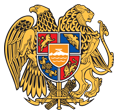 ՀԱՅԱՍՏԱՆԻ ՀԱՆՐԱՊԵՏՈՒԹՅՈՒՆ 
ՍՅՈՒՆԻՔԻ ՄԱՐԶ
ԿԱՊԱՆԻ ՀԱՄԱՅՆՔԱՊԵՏԱՐԱՆ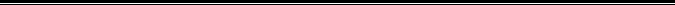 ԹՈՒՅԼՏՎՈՒԹՅՈՒՆՀԱՄԱՅՆՔԻ ՎԱՐՉԱԿԱՆ ՏԱՐԱԾՔՈՒՄ ՀԵՍՏԱՊԱՐԱՅԻՆ ԱԿՈՒՄԲԻ ԳՈՐԾՈՒՆԵՈՒԹՅԱՆ N Թ- 02 Տրված` 01 հունիսի 2020թ.
Թույլատրված գործունեության անվանումը` 
Սահմանափակման ենթակա ծառայության օբյեկտի գործունեության համար:Հայտատու անհատ ձեռնարկատիրոջ անունը, ազգանունը և գտնվելու վայրը կամ իրավաբանական անձի լրիվ անվանումը, կազմակերպական-իրավական ձևը և գտնվելու վայրը, հարկ վճարողի հաշվառման համարը` 
ԱՁ Հարութ Ծատրյան,  Բաղաբերդ թաղամաս թիվ 8 /39 , ՀՎՀՀ` 78669399:Գործունեության տեսակի իրականացման վայրը՝ 
Սյունիք բնակավայր Գաղթականներ փողոց թիվ 3ա: Շինության տեսակը`
Հիմնական շինություն:Թույլտվության գործողության ժամկետը`
2020թվականի համար: ՀԱՄԱՅՆՔԻ ՂԵԿԱՎԱՐ           ԳԵՎՈՐԳ ՓԱՐՍՅԱՆ  